Z_¨weeiYx                                                                             b¤^i : 2915Zzi‡¯‹ 4_© RvZxq Dbœqb †gjv D`&hvwcZ Av¼viv (Zzi¯‹), 22 A‡±vei : 	bvbv Av‡qvR‡bi ga¨ w`‡q Zzi‡¯‹ evsjv‡`k `~Zvevm, Av¼vivq Ô4_© RvZxq Dbœqb †gjvÕ D`&hvcb Kiv n‡jv| `ycy‡i Av¼vivq Iiv‡bi †g‡bK †nv‡U‡ji m‡¤§jb K‡ÿ ÔDbœqb †gjvÕ D`&hvcb Dcj‡ÿ `~Zvevm evsjv‡`‡ki mv¤úªwZK Dbœq‡bi Ici Z_¨wfwËK GK Av‡jvPbv mfvi Av‡qvRb K‡i| Dbœqb †gjvi G Av‡jvPbv mfvq evOvwj cÖevmx I Zzi‡¯‹ Aa¨qbiZ evsjv‡`wk wkÿv_©xMY Ges `~Zvev‡m Kg©iZ Kg©KZ©v Kg©PvixMY Dcw¯’Z wQ‡jb| GQvov, D³ m‡¤§jb K‡ÿ evsjv‡`‡ki mv¤úªwZK Dbœqb welqK GKwU wPÎ I †cv÷vi cÖ`k©bxi Av‡qvRb Kiv nq| Dbœqb †gjvi ïiæ‡ZB ivóª`~Z Gg. Avjøvgv wmÏxKx `~Zvev‡mi Kg©KZ©v Kg©Pvix‡`i wb‡q m‡¤§jb K‡ÿ RvwZi wcZv e½eÜz †kL gywReyi ingv‡bi cªwZK…wZ‡Z cy®ú¯ÍeK cÖ`vb K‡ib Ges mg‡eZ K‡É RvZxq msMxZ cwi‡ekbvi ga¨ w`‡q Ô4_© RvZxq Dbœqb †gjvÕ ïiæ nq| AZtci wewfbœ Dbœqb m~P‡K evsjv‡`‡ki mvwe©K AMÖhvÎvi Ici wewfbœ cÖvgvY¨wPÎ cÖ`wk©Z nq| m¤úªwZ ga¨g Av‡qi †`k wn‡m‡e evsjv‡`‡ki DËiY wel‡q `~Zvevm †nv‡U‡ji Qwe M¨vjvwi‡Z ‡`‡ki A_©‰bwZK Dbœq‡bi Ici ÔDbœqb I AMÖhvÎvÕ kxl©K GKwU Av‡jvK wPÎ cÖ`k©bxi Av‡qvRb K‡i|	mgvcbx e³‡e¨i ïiæ‡Z ivóª`~Z Gg. Avjøvgv wmÏxKx evOvwj RvwZ wn‡m‡e AvR‡K evsjv‡`wk‡`i ‰ewk^K Ae¯’vb Ges ¯^vaxb evsjv‡`‡ki Afy¨`‡qi ¯^cœ`ªóv RvwZi wcZv e½eÜz †kL gywReyi ingv‡bi ¯§„wZi cªwZ kÖ×v Ávcb K‡ib| AZtci wZwb e½eÜzi Kb¨v cÖavbgš¿x †kL nvwmbvi ewjô I `~i`kx© †bZ…Z¡ evsjv‡`‡ki Dbœq‡bi ‰iwLK wPÎ Dcw¯’Z AwZw_‡`i gv‡S Zy‡j a‡ib| wZwb †`‡ki Pjgvb Dbœqb cÖwµqvq m¤ú„³ n‡q Ae`vb ivLvi Rb¨ msea©bv Abyôv‡b Dcw¯’Z cÖevmx I wkÿv_©x‡`i cÖwZ AvnŸvb Rvbvb| GQvov, AwZ m¤úªwZ A_©‰bwZK I mvgvwRK m~P‡Ki me gvb`‡Ð Dbœqbkxj †`k wn‡m‡e evsjv‡`‡ki AvZ¥cÖKv‡ki AvšÍR©vwZK ¯^xK…wZ wel‡q we‡klfv‡e Av‡jvKcvZ K‡ib| wZwb G cÖR‡b¥i evsjv‡`wk‡`i fvM¨evb D‡jøL K‡i e‡jb, bZyb Ges AMÖmigvb evsjv‡`‡ki bvMwiK wn‡m‡e Zv‡`i weivU f~wgKv cvj‡bi AeKvk i‡q‡Q hv RvwZi cÖZ¨vkv c~i‡Y mnvqK n‡e| #bvBP/mÄxe/Ave&evm/2018/2115 NÈvZ_¨weeiYx                                                                                         b¤^i : 2914`ªæZ wm×všÍ MÖnY I ev¯Íevq‡b BAviwc Kvh©Kix Ae`vb ivL‡e                                                                        --- we`y¨r cÖwZgš¿xXvKv, 7 KvwZ©K (22 A‡±vei) :	we`y¨r, R¡vjvwb I LwbR m¤ú` cÖwZgš¿x bmiæj nvwg` e‡j‡Qb, `ªæZ wm×všÍ MÖnY I ev¯Íevq‡b BAviwc (Enteprise Resources Planning) Kvh©Kix Ae`vb ivL‡e| †`k GwM‡q Pj‡Q, DbœZ we‡k¦i mv‡_ Zvj wgwj‡q AvaywbK cÖhyw³ ms‡hvRb mg‡qi `vwe| 	cÖwZgš¿x AvR XvKvq we`y¨r fe‡b  BAviwc ms‡hvR‡bi cÖv_wgK mfvq cÖavb AwZw_i e³‡e¨ Gme K_v e‡jb| wZwb e‡jb, AvaywbK-DbœZ evsjv‡`k Mo‡Z cÖhyw³i e¨envi evov‡ZB n‡e| G cÖhyw³ Avgv‡`i m¤ú‡`i myôy e¨envi wbwðZ Ki‡e|	BAviwc ev¯ÍevwqZ n‡j wb‡R‡`i W¨vk †evW© †_‡KB cÖ‡qvRbxq Z_¨ cvIqv hv‡e| d‡j A‡b¨i Ici wbf©ikxj bv n‡q `ªæZ wm×všÍ MÖnY m¤¢e n‡e| gvbe m¤ú` I Gi myôy e¨envi, mieivn, MÖvnK †mev, cÖKí, µq-weµq, m¤ú` BZ¨vw`i mwVK e¨e¯’vcbvq BAviwc Zvrch©gq Ae`vb iv‡L| cÖv_wgKfv‡e we`y¨r wefvM I Gi AvIZvaxb 14wU ms¯’v  BAviwc e¨e¯’vcbvi AvIZvfy³ n‡e| 	gvB‡µvmdU, Kw¤úDUvi mvwf©‡mm, †UK‡bv †n‡fb I †UK wfkb GB PviwU ms¯’vi mv‡_ we`y¨r wefvM  BAviwc ev¯Íevqb msµvšÍ Pzw³ ¯^vÿi K‡i‡Q|	G mgq Ab¨v‡b¨i g‡a¨ we`y¨r mwPe W. Avng` KvqKvDm, cvIqvi †m‡ji gnvcwiPvjK †gvnv¤§` †nv‡mb I gvB‡µvmd&‡Ui cÖwZwbwa wMqvm DwÏb e³e¨ iv‡Lb|#Avmjvg/dvinvbv/iwdKzj/Rqbyj/2018/1940NÈvZ_¨weeiYx                                                                                         b¤^i : 2913evwYR¨gš¿xi mv‡_ we`vwq gvwK©b ivóª`~‡Zi mvÿvrXvKv, 7 KvwZ©K (22 A‡±vei) :	evwYR¨gš¿x †Zvdv‡qj Avn‡g` e‡j‡Qb, ‡`‡ki Dbœqb I AMÖhvÎv Ae¨vnZ ivL‡Z ivR‰bwZK w¯’wZwkjZv cÖ‡qvRb| ‡`‡ki msweavb †gvZv‡eK AvMvgx RvZxq wbe©vPb mwVK mg‡q AbywôZ n‡e| wbe©vPb Kwgkb ¯^vaxbfv‡e wbe©vPwb Kvh©µg cwiPvjbv Ki‡e| eZ©gvb miKvi ivóªxq ÿgZvq _vK‡e| G mgq miKvi ïay iæwUb IqvK© Ki‡e| G wbe©vP‡b †`‡ki mKj `j AskMÖnY Ki‡e e‡j wZwb Avkvev` e¨³ K‡ib|	gš¿x AvR evsjv‡`k mwPevj‡q gš¿Yvj‡q Zvi Awdm K‡ÿ XvKvq wbhy³ we`vwq gvwK©b ivóª`~Z Marcia Bernicat Gi mv‡_ gZwewbgq K‡i mvsevw`K‡`i Gme K_v e‡jb|	gš¿x e‡jb, gvwK©b hy³ivóª evsjv‡`‡ki eo e¨emvwqK Aswk`vi| evsjv‡`‡ki ˆZwi‡cvkv‡Ki me‡P‡q eo ißvwb evRvi gvwK©b hy³ivóª| evsjv‡`‡k GLb wZbkZ Gi †ewk wMÖb d¨v±wi i‡q‡Q| we‡k^i GK b¤^i †Wwgb d¨v±wi GLb evsjv‡`‡k| wbivc` I Kg©evÜe cwi‡e‡k GLb kÖwgKiv KviLvbvq KvR Ki‡Q| kÖwgK‡`i AwaKvi wbwðZ Kiv n‡q‡Q| A¨vKW© Ges A¨vjv‡q‡Ýi †gqv` †kl, evsjv‡`k GLb wb‡RB KviLvbv wbivc` ivL‡Z mÿg| 	gvwK©b ivóª`~Z e‡jb, evsjv‡`‡ki w¯’wZwkjZv gvwK©b hy³ivóª cÖZ¨vkv K‡i| wZwb e‡jb, mKj `‡ji Ask MÖn‡Y, wbi‡cÿ I kvwšÍc~Y© wbe©vPb mK‡ji cÖZ¨vkv| †`‡ki MYZš¿ mgybœZ ivL‡Z mKj ivR‰bwZK `j AvšÍwiK n‡eb e‡j wZwb Avkv K‡ib| wZwb e‡jb, evsjv‡`k A‡bK GwM‡q hv‡”Q| ˆZwi‡cvkvK wk‡í Af~Zc~e© DbœwZ mvavb K‡i‡Q| evsjv‡`‡ki ˆZwi‡cvkvK Avg`vwbKviK wn‡m‡e gvwK©b hy³ivóª GK b¤^‡i| evsjv‡`‡k gvwK©b wewb‡qvM Av‡Q, AvMvgx‡Z wewb‡qvM Av‡iv evo‡e e‡j wZwb Avk¦vm †`b| 	evwYR¨ gš¿Yvj‡qi wmwbqi mwPe ïfvkxl emy I AwZwi³ mwPe gyÝx mwdDj nKmn wmwbqi Kg©KZ©ve„›` Gmgq Dcw¯’Z wQ‡jb|#eKmx/dvinvbv/iwdKzj/Rqbyj/2018/1830NÈv তথ্যবিবরণী 						   			       নম্বর : ২৯১২তথ্য মন্ত্রণালয় সম্পর্কিত সংসদীয় স্থায়ী কমিটির বৈঠকঢাকা, ৭ কার্তিক (২২ অক্টোবর) :	জাতীয় সংসদের তথ্য মন্ত্রণালয় সম্পর্কিত সংসদীয় স্থায়ী কমিটির ২৬তম বৈঠক কমিটির সভাপতি এ কে এম রহমতুল্লাহর সভাপতিত্বে আজ জাতীয় সংসদ ভবনে অনুষ্ঠিত হয়। কমিটির সদস্য ও তথ্যমন্ত্রী হাসানুল হক ইনু, তথ্য প্রতিমন্ত্রী তারানা হালিম, সিমিন হোসেন রিমি ও সাইমুম সরওয়ার কমল বৈঠকে অংশগ্রহণ করেন।	কমিটি ‘বাংলাদেশ সংবাদ সংস্থা বিল ২০১৮’ বিস্তারিত আলোচনা ও পরীক্ষানিরীক্ষা শেষে চূড়ান্ত করে এবং জাতীয় সংসদের চলমান বৈঠকে উপস্থাপনের সুপারিশ করে।বৈঠকে প্রধানমন্ত্রী শেখ হাসিনা কর্তৃক ঘোষিত বাংলাদেশ বেতারে কর্মরত নিজস্ব শিল্পীদের আত্নীকরণ করে তাদের চাকুরি স্থায়ীকরণ ও পেনশন সংক্রান্ত কার্যক্রম দ্রুত নিষ্পন্ন করার সুপারিশ করা হয়।	তথ্যসচিব আবদুল মালেকসহ মন্ত্রণালয়ের ঊর্ধ্বতন কর্মকর্তাসহ সংসদ সচিবালয়ের সংশ্লিষ্ট কর্মকর্তাবৃন্দ বৈঠকে উপস্থিত ছিলেন। #কামাল/ফারহানা/রফিকুল/রেজাউল/২০১৮/১৮১০ ঘণ্টাZ_¨weeiYx                                                                                           b¤^i : 2911RvZxq msm‡`i miKvwi wnmve m¤úwK©Z msm`xq ¯’vqx KwgwUi ˆeVKXvKv, 7 KvwZ©K (22 A‡±vei) : RvZxq msm‡`i miKvwi wnmve m¤úwK©Z msm`xq ¯’vqx KwgwUi 108Zg ˆeVK AvR RvZxq msm‡`i †Kwe‡bU K‡ÿ AbywôZ nq| KwgwUi mfvcwZ W. gnxDÏxb Lvb AvjgMxi  ˆeV‡K mfvcwZZ¡ K‡ib|	KwgwUi m`m¨ ‡gvt Avãym knx`, ‡gvnv¤§` AvgvbDjøvn, cÂvbb wek¦vm, ‡gvt iæ¯Íg Avjx divRx, †gvt kvgmyj nK UzKz, IqvwmKv Av‡qkv Lvb Ges Wv. Av°vm Avjx miKvi ˆeV‡K AskMÖnY K‡ib|‰eV‡K KwgwUi 16 †_‡K 23Zg wi‡cvU© wb‡q Av‡jvPbv Kiv nq Ges wi‡cvU©¸‡jv P~ovšÍ Kiv nq|evsjv‡`k RvZxq msm‡`i mswkøó Kg©Pvixe„›` ˆeV‡K Dcw¯’Z wQ‡jb|#û`v/dvinvbv/iwdKzj/†iRvDj/2018/1752 NÈvZ_¨weeiYx                                                                                        b¤^i : 2910cve©Z¨ PÆMÖvg welqK gš¿Yvj‡qi Dbœqb mgš^q mfv AbywôZXvKv, 7 KvwZ©K (22 A‡±vei) :	AvR cve©Z¨ PÆMÖvg welqK gš¿Yvj‡qi m‡¤§jb K‡ÿ gš¿Yvj‡qi A‡±vei gv‡mi gvwmK Dbœqb mgš^q mfv AbywôZ nq| cve©Z¨ PÆMÖvg welqK gš¿Yvj‡qi cÖwZgš¿x exi evnv`yi D‰kwms mfvq cÖavb AwZw_ wn‡m‡e Dcw¯’Z wQ‡jb|	mfvq XvKvi 33, †eBjx †iv‡W Ô‡kL nvwmbv cve©Z¨ PÆMÖvg Kg‡cø·Õ Gi wbg©vYKv‡Ri AMÖMwZ‡Z m‡šÍvl cÖKvk Kiv nq| cÖwZgš¿x Gmgq cve©Z¨ †Rjvq Pjgvb wewfbœ cÖKí h_vmg‡q myôyfv‡e m¤úbœ Kivi wb‡`©kbv cÖ`vb K‡ib| wZwb e‡jb, cve©Z¨ GjvKvq wewfbœ miKvwi ¯’vcbv ‰Zwi Kivi †ÿ‡Î G GjvKvq †fŠ‡MvwjK Ae¯’v we‡ePbv K‡i bKkv cwieZ©b, cwigvR©bc~e©K †UKmB Dbœqb Z¡ivwš^Z Ki‡Z n‡e| GLv‡b me ¯’vcbv ‰kwíK I bv›`wbK HwZn¨gwÐZ n‡Z n‡e hv‡Z cve©Z¨ GjvKvq ch©Ub wk‡íi weKv‡k mnvqK f~wgKv cvjb K‡i|	mfvq h_vmg‡q RbevÜe cÖKí Kg©m~wP MÖnY I ¯^”QZvi wfwË‡Z ev¯Íevqb Kivi Rb¨ mswkøó‡`i wb‡`©kbv ‡`qv nq| Kv‡Ri ¸YMZ gvb wbwðZ Kivi Rb¨I mevB‡K mZ©K _vKvi AvnŸvb Rvbv‡bv nq|	gš¿Yvj‡qi mwPe †gvt b~iæj Avwg‡bi mfvcwZ‡Z¡ iv½vgvwU cve©Z¨ †Rjv cwil‡`i †Pqvig¨vb e„l‡KZz PvKgv, LvMovQwo cve©Z¨ †Rjv cwil‡`i †Pqvig¨vb KsRix †PŠayix, cve©Z¨ PÆMÖvg Dbœqb †ev‡W©i fvBm †Pqvig¨vb ZiæY KvwšÍ †Nvlmn cve©Z¨ PÆMÖvg AvÂwjK cwil` fviZ cÖZ¨vMZ kiYv_©x welqK Uv¯‹‡dvm©, cve©Z¨ wZb †Rjv cwil‡`i wbe©vnxMY I wewfbœ mn‡hvMx ms¯’vi cÖwZwbwaMY mfvq Dcw¯’Z wQ‡jb|#RyjwdKvi/dvinvbv/iwdKzj/Rqbyj/2018/1745NÈv Z_¨weeiYx                                                                                          b¤^i : 2909  Lv`¨ Awa`ß‡ii mZK©xKiY weÁwß Rbej wb‡qv‡Mi wel‡q AccÖPv‡i weåvšÍ bv nIqvi AvnŸvb XvKv, 7 KvwZ©K (22 A‡±vei) : 	Lv`¨ gš¿Yvj‡qi Aaxb¯’ Lv`¨ Awa`ß‡ii Aaxb bb-†M‡R‡UW 24 K¨vUvMwi‡Z 1166 wU k~b¨c` c~i‡Yi j‡ÿ¨ Rbej wb‡qv‡Mi wbwgË 11.07.2018 Zvwi‡L wb‡qvM weÁwß Rvwi Kiv nq| cixÿvi ZvwiL GLbI wba©vwiZ bv n‡jI KwZcq `yóPµ †dBmey‡K cixÿvi ZvwiL cÖPvi Ki‡Q, hv `yiwfmwÜ I cÖZviYv †KŠkj n‡Z cv‡i e‡j Lv`¨ Awa`ß‡ii cÿ †_‡K GK mZK©xKiY weÁwß‡Z Rvbv‡bv n‡q‡Q|  	†Kvb cÖZviKP‡µi A‰bwZK cÖ‡jvf‡b wek¦vm bv Kivi Rb¨ Lv`¨ Awa`ß‡ii cÿ †_‡K mswkøó mKj‡K Aby‡iva Rvbv‡bv n‡q‡Q| weÁwß‡Z D‡jøL Kiv n‡q‡Q, Lv`¨ Awa`ß‡ii wb‡qv‡Mi `vßwiK Kvh©µg Ae¨vnZ Av‡Q| cixÿvi ZvwiL wba©vwiZ n‡j Av‡e`bKvix‡K mivmwi †gvevB‡j GmGgGm Gi gva¨‡g Rvbv‡bv n‡e Ges Lv`¨ Awa`ß‡ii I‡qemvB‡UI (www.dgfood.gov.bd) Zv cÖKvk Kiv n‡e|    #mygb/Abm~qv/Rmxg/Avmgv/2018/1620 NÈv Handout								                 Number : 2908 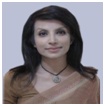 Saida Muna Tasneem Appointed as new High Commissioner to the UKDhaka, 22 October : 	The Government has decided to appoint Saida Muna Tasneem, currently serving as the Ambassador of Bangladesh to Thailand, as the new High Commissioner of Bangladesh to the United Kingdom. 	A career diplomat, Tasneem belongs to BCS (Foreign Affairs) Cadre. In her distinguished diplomatic career, Tasneem served Bangladesh Permanent Mission to the UN in New York and Bangladesh High Commission in London in various capacities. At the Headquarters, she served as Director General for United Nations and External Publicity wings.	Saida Muna Tasneem obtained her B.Sc. (Engineering) degree from Bangladesh University of Engineering & Technology (BUET), Dhaka in 1988. She also did her M.Sc. in Public Policy and Management from School of Oriental and African Studies, University of London.	Saida Muna Tasneem is married and blessed with three sons.#Anasuya/Rezzakul/Asma/2018/1530 hours Z_¨weeiYx                                                                                          b¤^i : 2907    Rvcv‡b d¨vkb Iqvì© †UvwKI-2018 G Ask wb‡q‡Q evsjv‡`k †UvwKI, 22 A‡±vei : 	Rvcv‡bi ivRavbx †UvwKI‡Z 22 A‡±vei †_‡K ïiæ nIqv d¨vkb Iqvì© ‡UvwKI-2018 G Ask wb‡q‡Q evsjv‡`k| †gjv Pj‡e AvMvgx 24 A‡±vei ch©šÍ| mKv‡j †gjvq evsjv‡`wk c¨vwfwjq‡bi D‡Øvab K‡ib Rvcv‡b evsjv‡`‡ki ivó«`~Z iveve dvwZgv| c‡i wZwb †gjvq evsjv‡`‡ki ÷j¸‡jv cwi`k©b K‡ib Ges e¨emvqx‡`i mv‡_ K_v e‡jb|	evsjv‡`‡ki 8wU ‰Zwi †cvkvK I Pvgovwkí cÖwZôvb †UvwKI weMmvB‡U AbywôZ GB †gjvq AskMÖnY Ki‡Q| †cvkvK cÖ¯‘ZKviK †Kv¤úvwb¸‡jv Zv‡`i AvaywbK I bZyb wWRvB‡bi †cvkvKmvgMÖx Ges Pvgovwkí cÖwZôvbmg~n wewfbœ iæwPm¤§Z I DbœZgv‡bi `ªe¨vw`i cÖ`k©b Ki‡Q| 	†UvwKI¯’ evsjv‡`k `~Zvev‡mi mvwe©K ZË¡veav‡b Ges evsjv‡`‡ki evwYR¨ gš¿Yvjq I ißvbx Dbœqb ey¨‡iv †gjvq evsjv‡`wk D‡`¨v³v‡`i mn‡hvwMZv Ki‡Q|	D‡Øva‡bi ci Rvcv‡bi evRv‡i evsjv‡`‡ki †cvkvKLv‡Zi m¤¢vebv wb‡q GKwU †mwgbvi AbywôZ nq| †mwgbv‡i Rvcv‡b wbhy³ evsjv‡`‡ki ivó«`~Z iveve dvwZgv e‡jb evsjv‡`‡ki ‰Zwi †cvkvK we‡kl K‡i wbUIq¨vi cÖwZôvb¸‡jv AZ¨šÍ hZœmnKv‡i Rvcv‡bi Rb¨ cY¨ ‰Zwi Ki‡Q Ges wbUIq¨vi Rvcv‡bi GK bv¤^vi ißvwbcY¨ nIqvq evsjv‡`k Me©‡eva K‡i| wZwb Av‡iv Rvbvb, Rvcv‡bi †gvU ‰Zwi †cvkvK Avg`vwbi kZKiv 5.9 fvM mieivn K‡i evsjv‡`k| G eQi Rvbyqvwi †_‡K AvM÷ ch©šÍ Rvcv‡bi †cvkvKLv‡Z evsjv‡`‡ki cÖe…w× 128.2%, hv ißvwbKviK †`kmg~‡ni g‡a¨ m‡e©v”P e‡j wZwb D‡jøL K‡ib|  	ivó«`~Z e‡jb, evsjv‡`‡ki †cvkvK wkícÖwZôvb¸‡jv we‡k¦i ¯^bvgab¨ eªv‡Ûi Rb¨ cY¨ ‰Zwi Ki‡Q| GB †gjv Rvcv‡b evsjv‡`wk cY¨mvgMÖxi evRvi m¤úªmvi‡Y Ges Rvcvb-evsjv‡`k evwYR¨ m¤úK© Av‡iv Mfxi Ki‡Z ¸iæZ¡c~Y© f~wgKv ivL‡e e‡j ivó«`~Z Avkvev` e¨³ K‡ib|	†mwgbv‡i Ab¨v‡b¨i g‡a¨ †R‡Uªvi M‡elYv welqK e¨e¯’vcK Z‡gvdzwg wbwkRvIqv, BDwb‡WvÕi wkí Dbœqb Kg©KZ©v BKz‡q †ZvwkbvMv, Rvcvb †U·UvBj B‡¤úviUvim A¨v‡mvwm‡qkb Gi wmwbqi M‡elK B‡qvwkqvwK Kvwgqvgv Ges K¨vU A¨vcv‡ij evsjv‡`kÕi wmwbqi e¨e¯’vcbv cwiPvjK AvZmyBDwK mv‡bv Dcw¯’Z wQ‡jb| Av‡jvPKMY evsjv‡`‡k wewb‡qv‡Mi Dchy³ cwi‡ek, evsjv‡`k miKvi cÖ`Ë my‡hvM myweavmg~n Ges  Rvcv‡b evsjv‡`‡ki †cvkvK wk‡íi m¤¢vebv we‡kølY K‡ib| #wkcjy/Abm~qv/Rmxg/Avmgv/2018/1520 NÈv  Z_¨weeiYx                                                                                           b¤^i : 2906   RbM‡Yi Rxebgv‡bi ¸YMZ cwieZ©b G‡b‡Q miKvi                                       - gvmy` web †gv‡gbwbDBqK©, 22 A‡±vei :MZ 10 eQ‡i miKvi ÔwWwRUvj evsjv‡`kÕ wewbg©vY I A_©‰bwZK mg„w× AR©‡bi gva¨‡g RbM‡Yi Rxebgv‡b ¸YMZ cwieZ©b G‡b‡Q| evsjv‡`‡ki Dbœq‡b GLb AvBwmwU GKwU Kvh©Ki evnb| 19 A‡±vei RvwZms‡Ni PjwZ 73 Zg Awa‡ek‡bi wØZxq KwgwU‡Z Ô†UKmB Dbœq‡bi Rb¨ Z_¨ I †hvMv‡hvM cÖhyw³Õ wel‡q cÖ`Ë e³‡e¨ GK_v e‡jb RvwZms‡N wbhy³ evsjv‡`‡ki ¯’vqx cÖwZwbwa ivóª`~Z gvmy` web †gv‡gb| †`ke¨vcx Z_¨cÖhyw³i e¨vcK AeKvVv‡gv wbg©vY Kiv n‡q‡Q D‡jøL K‡i ivóª`~Z e‡jb, ÔGi d‡j B›Uvi‡bU e¨env‡ii nvi e„w× †c‡q‡Q eû¸‡Y| AbjvB‡b wkÿv, ¯^v¯’¨, K…wl I mvgvwRK myiÿv‡mev cÖ`vb Kiv n‡”Q| B›Uvi‡bU wfwËK Rb‡mevi e¨vcK cÖmv‡ii d‡j Z…Yg~j ch©v‡q m„wó n‡”Q bZzb bZzb Kg©ms¯’vb| `yb©xwZ I Awbqg e¨vcKfv‡e n«vm †c‡q‡Q Avi mykvmb cÖwZwôZ n‡q‡QÕ| ¯’vqx cÖwZwbwa Av‡iv e‡jb, ÒAvgiv 7g cÂevwl©K cwiKíbvq AvBwmwU‡K me©vwaK AMÖvwaKvi w`‡qwQ we‡kl K‡i MÖvgxY A_©‰bwZK Dbœq‡bi‡ÿ‡Î| Avgiv B›Uvi‡bU wfwËK Avw_©K e¨e¯’vcbvi Ici we‡kl ¸iæZ¡ w`w”Q hv‡Z bvix I cÖvwšÍK GjvKvi RbMY Zv‡`i A_©‰bwZK Dbœq‡b mnRfv‡e Gi e¨envi Ki‡Z cv‡i Ges AmgZv n«vm cvq| evsjv‡`‡ki †K›`ªxq e¨vs‡Ki †gvevBj wfwËK Avw_©K‡mev G‡ÿ‡Î Zvrch©c~Y© Ae`vb ivL‡Q| eøyB‡KvbwgÕi cÖmv‡i wKfv‡e Z_¨cÖhyw³‡K Kv‡R jvMv‡bv hvq †m wel‡qI Avgiv c`‡ÿc wbw”QÕ|AvBwmwUcvK© ¯’vc‡bi gva¨‡g mdU&Iq¨vi wbg©vY mvg_©¨ e„w×i Rb¨ miKvi cÖ‡Póv Ae¨vnZ †i‡L‡Q g‡g© Rvbvb ivóª`~Z gvmy`| wZwb e‡jb, Ôïay Rjevqy cwieZ©‡bi weiƒc cÖfve †gvKvwejvi mvg_©¨ AR©b ev `y‡h©vM SzuwKn«v‡mi‡ÿ‡ÎB bq, meyR cÖe„w× I Kve©bgy³ wkívq‡bi cÖmv‡iI Avgiv AvBwmwU e¨env‡i cÖwZkÖæwZe×Õ| e½eÜz m¨v‡UjvBU-1 Dr‡ÿc‡Yi gva¨‡g gnvk~‡b¨i RM‡Z evsjv‡`‡ki wePi‡Yi K_v D‡jøL K‡i ivóª`~Z e‡jb, ÔAvgv‡`i cÖZ¨vkv, GB m¨v‡UjvB‡Ui gva¨‡g SzuwK I cÖwZK~jZv †gvKvwejvi mvg_©¨ AR©‡b RbMY‡K Avgiv Av‡iv mÿg K‡i M‡o Zzj‡Z cvi‡evÕ|evsjv‡`k PZz_© wkíwecø‡ei mvÿx n‡Z hv‡”Q| we‡k¦i †`kmg~‡ni gv‡S we`¨gvb Z_¨cÖhyw³MZ e¨vcK e¨eavb GB wkíwecø‡e AmgZv m„wó Ki‡Z cv‡i| G m¼‡Ui mgvav‡b AvšÍR©vwZK mn‡hvwMZvi gva¨‡g bZzb cÖhyw³i e¨envi, cÖhyw³MZ e¨eavbn«vm, Aciva wbqš¿Y I cÖwZ‡iv‡a AvBwmwUi e¨envi BZ¨vw` †ÿ‡Î Dbœqbkxj †`kmg~‡ni P¨v‡jÄ †gvKvwejvq GwM‡q Avmvi AvnŸvb Rvbvb ivóª`~Z gvmy` web †gv‡gb|#Abm~qv/Rmxg/Avmgv/2018/1030 NÈv 